Bike Committee Minutes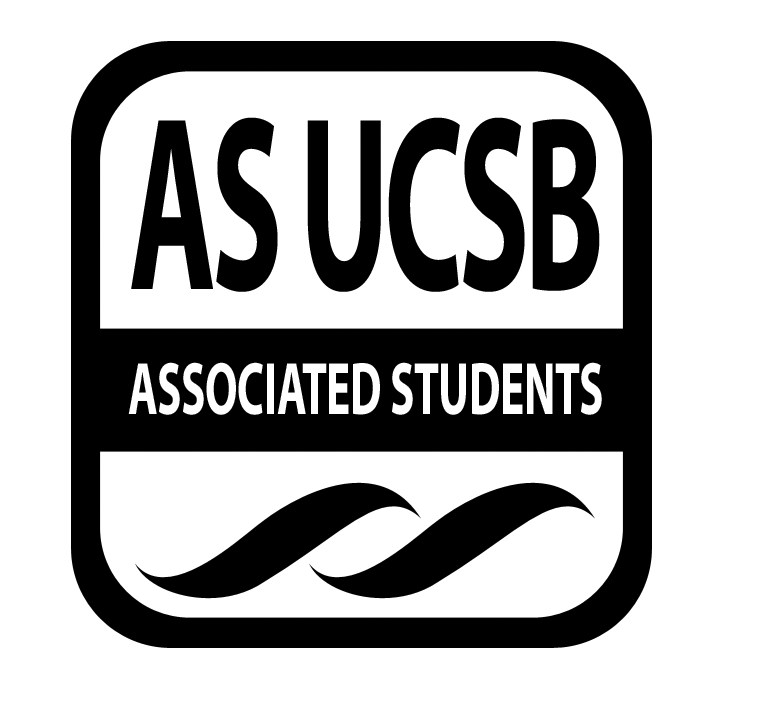 Associated Students Mon, 2019.04.8, Nati Conference RoomCALL TO ORDER at 4:06 PM by, minutes recorded by Annie ATTENDANCEMOTION/SECOND: Jacky/JasonMotion language: Motion to approve attendanceACTION: ConsentAdditional approval required: (Senate)PUBLIC FORUM(speaker name, organization)(speaker name, organization)COMMITTEE BUSINESSApproval of MinutesMOTION/SECOND: Jacky/JasonMotion language: Motion to approve last meeting’s minutesACTION: ConsentAdditional approval required: (Senate)Approval of AgendaMOTION/SECOND:  Jacky/Jason Motion language: Motion to approve agendaACTION: ConsentAdditional approval required: (Senate)INDIVIDUAL REPORTSChairVice ChairAdministrative CoordinatorProject CoordinatorOutreach CoordinatorAdvisorPROJECT UPDATES SRB Project UpdatesGood job!SAASB Bike Path removal and renovationSection between the bus loop and SAASBsame idea as what we did over at Storke--take it out and make it widerDennis is meeting with MeganSummer ProjectsBad roots near Bren (painted red)Pothole near Theater and DanceSchedule a ridearound w/Dennis!4. Bren Bike LotIt’s quite far along Bidding it and hiring Summer 2019 is when construction is set to beginDISCUSSIONDesign Review Committee Meeting for the New Classroom BuildingEmail Kathryn w/updatesApril 15 (Monday) at 10am in the Learning Center FM Shop building Building #: 594Week 3 Transportation ProjectNeed updates on the e-scooter charging planLook into fecal matter on e-scootersSkateboarding Signs in Red want to increaseGet updates on that Officer Matt Stern has a vendorIncrease in e-skateboarders on bike pathsOcean Road projectIs 5-8 years out before building will do away with the underpassAS Bike ShopHas a large pocket of funding for an upgraded bike shopHave enlisted Dennis (identified 12-15 potential locations) and Carol Lynn (programming exercise)Looking at temporary locationsNeed to do a schedule first before a timelineGive Sale PlanningEmailed Viviana about consolidating storage container orders and transferring funds to her for the Give Sale instead of placing a separate orderCSOs are donating 15 bikes for the Give Sale planningJamey can send a bulk umailSouth Hall Bike ParkingMake a list of who is in the building and see who knows them; visits during office hours and be very nice and respectful! Focus on asking what difficulties they have; how do we solve their problems?Annie will send out a list of office hours and professors Bike Abatement UpdatesCancelled for last week and this weekWill drop off the tags for printing Bike Lot InventoryKeep up the good workthe administration has approved funds for a comprehensive circulation studyBike lot counts would help with this! will help with the new housing developmentsNext quarter Bike Comm meetingsMondays at 4pm! Rest of quarter!Bike Comm RecruitmentVice Chancellor (5th floor of Cheadle) NEW BUSINESSMOTION/SECOND: Motion language: ACTION: CONSENTAdditional approval required: MOTION/SECOND: Motion language: ACTION: CONSENTAdditional approval required: ADJOURNMENT AT 4:41PMNameNote:NameNote:Annie GolayChair(vacant)Outreach CoordinatorJacky TangVice ChairJason McDanielProject CoordinatorEmily OrrAdministrative CoordinatorSarah SiedschlagAdvisorThomas EckmanGraduate Representative